Your recent request for information is replicated below, together with our response.1, How many officers work for your police service as of December 2023?With regard to police officer numbers, the information sought is held by Police Scotland, but I am refusing to provide it in terms of section 16(1) of the Act on the basis that the section 25(1) exemption applies:“Information which the applicant can reasonably obtain other than by requesting it […] is exempt information”.The information sought is publicly available at: Police Scotland Officer Numbers - Police Scotland 2. Of these, how many carry Naloxone?I can advise you that Police Scotland currently has over 12,000 officers trained and equipped with Naloxone.3. For each of the years 2023, 2022, 2021, how many times did your officers use Naloxone on members of the public?To first provide the correct timescale, the Naloxone Test of Change in 2021 saw Police Officers in three Test Bed areas trained in Naloxone with the pilot thereafter extended to two further areas.  Following the success of the pilot scheme it was announced in February 2022 that the Naloxone Project was to be rolled out nationally. On that basis, data is not available out with these time periods and in terms of Section 17 of the Act, this letter represents a formal notice that information is not held.  I can confirm there were 56 Naloxone administrations recorded for 2021, 50 Naloxone administrations in 2022 and 311 administrations in 2023. If you require any further assistance please contact us quoting the reference above.You can request a review of this response within the next 40 working days by email or by letter (Information Management - FOI, Police Scotland, Clyde Gateway, 2 French Street, Dalmarnock, G40 4EH).  Requests must include the reason for your dissatisfaction.If you remain dissatisfied following our review response, you can appeal to the Office of the Scottish Information Commissioner (OSIC) within 6 months - online, by email or by letter (OSIC, Kinburn Castle, Doubledykes Road, St Andrews, KY16 9DS).Following an OSIC appeal, you can appeal to the Court of Session on a point of law only. This response will be added to our Disclosure Log in seven days' time.Every effort has been taken to ensure our response is as accessible as possible. If you require this response to be provided in an alternative format, please let us know.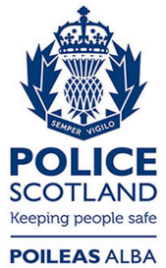 Freedom of Information ResponseOur reference:  FOI 24-0111Responded to:  xx February 2024